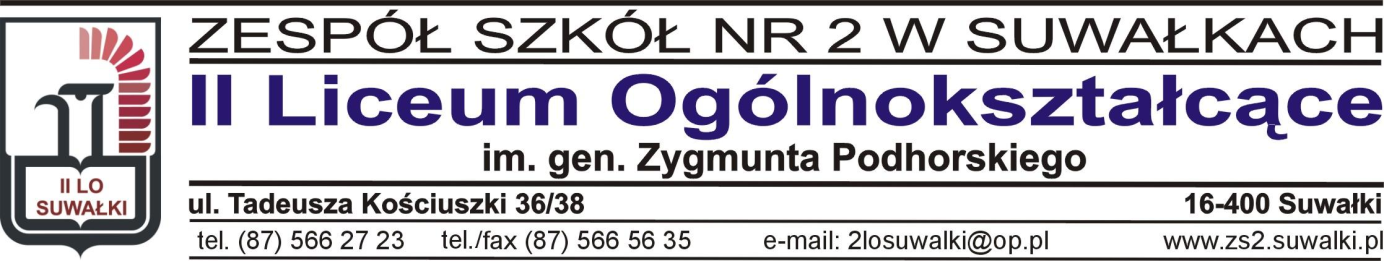 Zestaw podręczników na rok szkolny 2022/2023dla czteroletniego liceum (po szkole podstawowej)KLASA I A (medyczno-chemiczna)Zestaw podręczników na rok szkolny 2022/2023dla czteroletniego liceum (po szkole podstawowej)KLASA I B (matematyczno-informatyczna)Zestaw podręczników na rok szkolny 2022/2023dla czteroletniego liceum (po szkole podstawowej)KLASA I C (humanistyczno-multimedialna)Zestaw podręczników na rok szkolny 2022/2023dla czteroletniego liceum (po szkole podstawowej)KLASA I D (lingwistyczno-geograficzna)Zestaw podręczników na rok szkolny 2022/2023dla czteroletniego liceum (po szkole podstawowej)KLASA I E (politechniczno-architektoniczna)PrzedmiotAutor podręcznikaTytuł podręcznikaWydawnictwoUwagireligia Radosław Mazur Szukam wolnościŚw. Wojciech język polskiMałgorzata Chmiel, Anna Cisowska, Joanna Kościerzyńska, Helena Kusy, Aleksandra WróblewskaPonad słowami. Podręcznik do języka polskiego dla liceum ogólnokształcącego i technikum. Klasa 1. Część 1 i Część II(poziom podstawowy i rozszerzony)Nowa Era Spółka z o.o.język angielskiZakup we wrześniu.język francuskiRégineBoutégège, AlesandraBellò, CarolePoirey, Magdalena Supryn-KlepcarzExploits 1. Podręcznik do nauki języka francuskiego dla liceum i technikumWydawnictwo Szkolne PWN Sp. z o.o. sp.kZakup najlepiej we wrześniu po wyborze językajęzyk niemieckiAnna Kryczyńska-PhamEffekt. Język niemiecki. Podręcznik. Liceum i technikum. Część 1 + ćwiczeniaWydawnictwa Szkolne i Pedagogiczne S.A.Zakup najlepiej we wrześniu po wyborze językałacina i kulturaantycznaJanusz Ryba, Elżbieta Wolanin, Aleksandra KlęczarHomo Romanus 1Wydawnictwo Draco Sp. z o.o.historiaMichał Norbert Faszcza, Radosław Lolo, Krzysztof WiśniewskiHistoria. Podręcznik. Liceum i technikum. Klasa 1. Zakres podstawowyWydawnictwa Szkolne i Pedagogiczne S.A.Historia i teraźniejszośćZakup we wrześniuPlastyka/muzykaZakup we wrześniu.matematykaMarcin Kurczab, Elżbieta Kurczab, Elżbieta ŚwidaMatematyka. Podręcznik do liceów i techników. Klasa 1. Zakres podstawowyZ naklejką "Podstawa Programowa 2019" Matematyka. Zbiór zadań do liceów i techników. Klasa 1.Zakres podstawowy." Z naklejką "Podstawa Programowa 2019" Marcin Kurczab, Elżbieta Kurczab, Elżbieta Świda:Oficyna Edukacyjna Krzysztof Pazdro Sp. z o.o.Zakup najlepiej we wrześniu po wyborze trzeciego przedmiotu rozszerzonegomatematykaMarcin Kurczab, Elżbieta Kurczab, Elżbieta ŚwidaMatematyka. Podręcznik do liceów i techników. Klasa 1. Zakres rozszerzony Z naklejką "Podstawa Programowa 2019" Matematyka. Zbiór zadań do liceów i techników. Klasa 1.Zakres rozszrzony." Z naklejką "Podstawa Programowa 2019" Marcin Kurczab, Elżbieta Kurczab, Elżbieta Świda:Oficyna Edukacyjna Krzysztof Pazdro Sp. z o.o.Zakup najlepiej we wrześniu po wyborze trzeciego przedmiotu rozszerzonegofizykaLudwik Lehman, Witold Polesiuk, Grzegorz WojewodaFizyka. Podręcznik. Liceum i technikum. Klasa 1. Zakres podstawowyWydawnictwa Szkolne i Pedagogiczne S.A.chemiaMaria Litwin, Szarota Styka-Wlazło, Joanna SzymońskaTo jest chemia. Część 1. Chemia ogólna i nieorganiczna. Podręcznik dla liceum ogólnokształcącego i technikum. Zakres rozszerzonybiologiaMarek Guzik, Ryszard Kozik, Renata Matuszewska, Władysław ZamachowskiBiologia na czasie 1. Podręcznik dla liceum ogólnokształcącego i technikum. Zakres rozszerzonygeografiaRoman Malarz, Marek WięckowskiOblicza geografii 1. Podręcznik dla liceum ogólnokształcącego i technikum. Zakres podstawowy.Karty pracy ucznia 1, Oblicza geografii 1, Katarzyna Maciążek, Nowa Era.Nowa Era Spółka z o.o.edukacja dla bezpieczeństwaJarosław SłomaŻyję i działam bezpiecznie. Podręcznik do edukacji dla bezpieczeństwa dla liceum ogólnokształcącego i technikumNowa Era Spółka z o.o.informatykaJanusz Mazur, Paweł Perekietka, Zbigniew Talaga, Janusz S. WierzbickiInformatyka na czasie 1. Podręcznik dla liceum ogólnokształcącego i technikum. Zakres podstawowyNowa Era Spółka z o.o.PrzedmiotAutor podręcznikaTytuł podręcznikaWydawnictwoUwagireligia Radosław Mazur Szukam wolnościŚw. Wojciech język polskiMałgorzata Chmiel, Anna Cisowska, Joanna Kościerzyńska, Helena Kusy, Aleksandra WróblewskaPonad słowami. Podręcznik do języka polskiego dla liceum ogólnokształcącego i technikum. Klasa 1. Część 1 i Część II(poziom podstawowy i rozszerzony)Nowa Era Spółka z o.o.język angielskiZakup we wrześniu.język francuskiRégineBoutégège, AlesandraBellò, CarolePoirey, Magdalena Supryn-KlepcarzExploits 1. Podręcznik do nauki języka francuskiego dla liceum i technikumWydawnictwo Szkolne PWN Sp. z o.o. sp.kZakup najlepiej we wrześniu po wyborze językajęzyk niemieckiAnna Kryczyńska-PhamEffekt. Język niemiecki. Podręcznik. Liceum i technikum. Część 1 + ćwiczeniaWydawnictwa Szkolne i Pedagogiczne S.A.Zakup najlepiej we wrześniu po wyborze językahistoriaMichał Norbert Faszcza, Radosław Lolo, Krzysztof WiśniewskiHistoria. Podręcznik. Liceum i technikum. Klasa 1. Zakres podstawowyWydawnictwa Szkolne i Pedagogiczne S.A.Historia i teraźniejszośćZakup we wrześniuPlastyka/muzykaZakup we wrześniu.matematykaMarcin Kurczab, Elżbieta Kurczab, Elżbieta ŚwidaMatematyka. Podręcznik do liceów i techników. Klasa 1. Zakres rozszerzony Z naklejką "Podstawa Programowa 2019" Matematyka. Zbiór zadań do liceów i techników. Klasa 1.Zakres rozszrzony." Z naklejką "Podstawa Programowa 2019" Marcin Kurczab, Elżbieta Kurczab, Elżbieta Świda:Oficyna Edukacyjna Krzysztof Pazdro Sp. z o.o.fizykaMaria Fiałkowska, Barbara Sagnowska, Jadwiga SalachFizyka. Podręcznik. Liceum i technikum. Klasa 1. Zakres rozszerzonychemiaRomuald Hassa, Aleksandra Mrzigod, Janusz MrzigodTo jest chemia. Część 1. Chemia ogólna i nieorganiczna. Podręcznik dla liceum ogólnokształcącego i technikum. Zakres podstawowyNowa Era Spółka z o.o.biologiaAnna Helmin, Jolanta HoleczekBiologia na czasie 1. Podręcznik dla liceum ogólnokształcącego i technikum. Zakres podstawowyNowa Era Spółka z o.o.geografiaRoman Malarz, Marek WięckowskiOblicza geografii 1. Podręcznik dla liceum ogólnokształcącego i technikum. Zakres podstawowy.Karty pracy ucznia 1, Oblicza geografii 1, Katarzyna Maciążek, Nowa Era.Nowa Era Spółka z o.o.edukacja dla bezpieczeństwaJarosław SłomaŻyję i działam bezpiecznie. Podręcznik do edukacji dla bezpieczeństwa dla liceum ogólnokształcącego i technikumNowa Era Spółka z o.o.informatykaJanusz Mazur, Paweł Perekietka, Zbigniew Talaga, Janusz S. WierzbickiInformatyka na czasie 1. Podręcznik dla liceum ogólnokształcącego i technikum. Zakres podstawowyNowa Era Spółka z o.o.Zakup najlepiej we wrześniu po wyborze trzeciego przedmiotu rozszerzonegoinformatykaJanusz Mazur, Paweł Perekietka, Zbigniew Talaga, Janusz S. WierzbickiInformatyka na czasie 1. Podręcznik dla liceum ogólnokształcącego i technikum. Zakres rozszerzonyNowa Era Spółka z o.o.Zakup najlepiej we wrześniu po wyborze trzeciego przedmiotu rozszerzonegoPrzedmiotAutor podręcznikaTytuł podręcznikaWydawnictwoUwagireligia Radosław Mazur Szukam wolnościŚw. Wojciech język polskiMałgorzata Chmiel, Anna Cisowska, Joanna Kościerzyńska, Helena Kusy, Aleksandra WróblewskaPonad słowami. Podręcznik do języka polskiego dla liceum ogólnokształcącego i technikum. Klasa 1. Część 1 i Część II(poziom podstawowy i rozszerzony)Nowa Era Spółka z o.o.język angielskiZakup we wrześniu.język francuskiRégineBoutégège, AlesandraBellò, CarolePoirey, Magdalena Supryn-KlepcarzExploits 1. Podręcznik do nauki języka francuskiego dla liceum i technikumWydawnictwo Szkolne PWN Sp. z o.o. sp.kZakup najlepiej we wrześniu po wyborze językajęzyk hiszpański  Małgorzata Spychała-Wawrzyniak, Xavier PascualLópez, Agnieszka Dudziak-Szukała, Arleta Kaźmierczak, José Carlos GarcίaGonzález   Descubre 1Wydawnictwo Draco Sp. z o.o.Zakup najlepiej we wrześniu po wyborze językałacina i kulturaantycznaJanusz Ryba, Elżbieta Wolanin, Aleksandra KlęczarHomo Romanus 1Wydawnictwo Draco Sp. z o.o.historiaMichał Norbert Faszcza, Radosław Lolo, Krzysztof WiśniewskiHistoria. Podręcznik. Liceum i technikum. Klasa 1. Zakres podstawowyWydawnictwa Szkolne i Pedagogiczne S.A.Zakup najlepiej we wrześniu po wyborze trzeciego przedmiotu rozszerzonegohistoriaJolanta Choińska-Mika, Włodzimierz Lengauer, Michał Tymowski, Katarzyna ZielińskaHistoria. Podręcznik. Liceum i technikum. Klasa 1. Zakres rozszerzonyWydawnictwa Szkolne i Pedagogiczne S.A.Zakup najlepiej we wrześniu po wyborze trzeciego przedmiotu rozszerzonegoHistoria i teraźniejszośćZakup we wrześniuHistoria i teraźniejszośćZakup we wrześniuPlastyka/muzykaZakup we wrześniu.matematykaMarcin Kurczab, Elżbieta Kurczab, Elżbieta ŚwidaMatematyka. Podręcznik do liceów i techników. Klasa 1. Zakres podstawowyZ naklejką "Podstawa Programowa 2019" Matematyka. Zbiór zadań do liceów i techników. Klasa 1.Zakres podstawowy." Z naklejką "Podstawa Programowa 2019" Marcin Kurczab, Elżbieta Kurczab, Elżbieta Świda:Oficyna Edukacyjna Krzysztof Pazdro Sp. z o.o.fizykaLudwik Lehman, Witold Polesiuk, Grzegorz WojewodaFizyka. Podręcznik. Liceum i technikum. Klasa 1. Zakres podstawowyWydawnictwa Szkolne i Pedagogiczne S.A.chemiaRomuald Hassa, Aleksandra Mrzigod, Janusz MrzigodTo jest chemia. Część 1. Chemia ogólna i nieorganiczna. Podręcznik dla liceum ogólnokształcącego i technikum. Zakres podstawowyNowa Era Spółka z o.o.biologiaAnna Helmin, Jolanta HoleczekBiologia na czasie 1. Podręcznik dla liceum ogólnokształcącego i technikum. Zakres podstawowyNowa Era Spółka z o.o.geografiaRoman Malarz, Marek WięckowskiOblicza geografii 1. Podręcznik dla liceum ogólnokształcącego i technikum. Zakres podstawowy.Karty pracy ucznia 1, Oblicza geografii 1, Katarzyna Maciążek, Nowa Era.Nowa Era Spółka z o.o.edukacja dla bezpieczeństwaJarosław SłomaŻyję i działam bezpiecznie. Podręcznik do edukacji dla bezpieczeństwa dla liceum ogólnokształcącego i technikumNowa Era Spółka z o.o.informatykaJanusz Mazur, Paweł Perekietka, Zbigniew Talaga, Janusz S. WierzbickiInformatyka na czasie 1. Podręcznik dla liceum ogólnokształcącego i technikum. Zakres podstawowyNowa Era Spółka z o.o.PrzedmiotAutor podręcznikaTytuł podręcznikaWydawnictwoUwagireligia Radosław Mazur Szukam wolnościŚw. Wojciech język polskiMałgorzata Chmiel, Anna Cisowska, Joanna Kościerzyńska, Helena Kusy, Aleksandra WróblewskaPonad słowami. Podręcznik do języka polskiego dla liceum ogólnokształcącego i technikum. Klasa 1. Część 1 i Część II(poziom podstawowy i rozszerzony)Nowa Era Spółka z o.o.język angielskiZakup we wrześniu.język niemieckiAnna Kryczyńska-PhamEffekt. Język niemiecki. Podręcznik. Liceum i technikum. Część 1 + ćwiczeniaWydawnictwa Szkolne i Pedagogiczne S.A.Zakup najlepiej we wrześniu po wyborze językajęzyk rosyjskiMałgorzata Wiatr-Kmieciak, Sławomira WujecВоtмыпо-ноʙому 1. Podręcznik do języka rosyjskiego dla liceum i technikumWydawnictwo Szkolne PWN Sp. z o.o. sp.k.Zakup najlepiej we wrześniu po wyborze językahistoriaMichał Norbert Faszcza, Radosław Lolo, Krzysztof WiśniewskiHistoria. Podręcznik. Liceum i technikum. Klasa 1. Zakres podstawowyWydawnictwa Szkolne i Pedagogiczne S.A.Historia i teraźniejszośćZakup we wrześniuPlastyka/muzykaZakup we wrześniu.matematykaMarcin Kurczab, Elżbieta Kurczab, Elżbieta ŚwidaMatematyka. Podręcznik do liceów i techników. Klasa 1. Zakres podstawowyZ naklejką "Podstawa Programowa 2019" Matematyka. Zbiór zadań do liceów i techników. Klasa 1.Zakres podstawowy." Z naklejką "Podstawa Programowa 2019" Marcin Kurczab, Elżbieta Kurczab, Elżbieta Świda:Oficyna Edukacyjna Krzysztof Pazdro Sp. z o.o.Zakup najlepiej we wrześniu po wyborze trzeciego przedmiotu rozszerzonegomatematykaMarcin Kurczab, Elżbieta Kurczab, Elżbieta ŚwidaMatematyka. Podręcznik do liceów i techników. Klasa 1. Zakres rozszerzony Z naklejką "Podstawa Programowa 2019" Matematyka. Zbiór zadań do liceów i techników. Klasa 1.Zakres rozszrzony." Z naklejką "Podstawa Programowa 2019" Marcin Kurczab, Elżbieta Kurczab, Elżbieta Świda:Oficyna Edukacyjna Krzysztof Pazdro Sp. z o.o.Zakup najlepiej we wrześniu po wyborze trzeciego przedmiotu rozszerzonegofizykaLudwik Lehman, Witold Polesiuk, Grzegorz WojewodaFizyka. Podręcznik. Liceum i technikum. Klasa 1. Zakres podstawowyWydawnictwa Szkolne i Pedagogiczne S.A.chemiaRomuald Hassa, Aleksandra Mrzigod, Janusz MrzigodTo jest chemia. Część 1. Chemia ogólna i nieorganiczna. Podręcznik dla liceum ogólnokształcącego i technikum. Zakres podstawowyNowa Era Spółka z o.o.biologiaAnna Helmin, Jolanta HoleczekBiologia na czasie 1. Podręcznik dla liceum ogólnokształcącego i technikum. Zakres podstawowyNowa Era Spółka z o.o.geografiaRoman Malarz, Marek Więckowski, Paweł KrohOblicza geografii 1. Podręcznik dla liceum ogólnokształcącego i technikum. Zakres rozszerzony.Maturalne karty pracy 1, Oblicza geografii 1, Dorota Burczyk, Violetta Feliniak, Bogusława Marczewska, Sebastian Ropel, Józef Soja, wyd. Nowa EraNowa Era Spółka z o.o.edukacja dla bezpieczeństwaJarosław SłomaŻyję i działam bezpiecznie. Podręcznik do edukacji dla bezpieczeństwa dla liceum ogólnokształcącego i technikumNowa Era Spółka z o.o.informatykaJanusz Mazur, Paweł Perekietka, Zbigniew Talaga, Janusz S. WierzbickiInformatyka na czasie 1. Podręcznik dla liceum ogólnokształcącego i technikum. Zakres podstawowyNowa Era Spółka z o.o.PrzedmiotAutor podręcznikaTytuł podręcznikaWydawnictwoUwagireligia Radosław Mazur Szukam wolnościŚw. Wojciech język polskiMałgorzata Chmiel, Anna Cisowska, Joanna Kościerzyńska, Helena Kusy, Aleksandra WróblewskaPonad słowami. Podręcznik do języka polskiego dla liceum ogólnokształcącego i technikum. Klasa 1. Część 1 i Część II(poziom podstawowy i rozszerzony)Nowa Era Spółka z o.o.język angielskiZakup we wrześniu.język francuskiRégineBoutégège, AlesandraBellò, CarolePoirey, Magdalena Supryn-KlepcarzExploits 1. Podręcznik do nauki języka francuskiego dla liceum i technikumWydawnictwo Szkolne PWN Sp. z o.o. sp.kZakup najlepiej we wrześniu po wyborze językajęzyk niemieckiAnna Kryczyńska-PhamEffekt. Język niemiecki. Podręcznik. Liceum i technikum. Część 1 + ćwiczeniaWydawnictwa Szkolne i Pedagogiczne S.A.Zakup najlepiej we wrześniu po wyborze językahistoriaMichał Norbert Faszcza, Radosław Lolo, Krzysztof WiśniewskiHistoria. Podręcznik. Liceum i technikum. Klasa 1. Zakres podstawowyWydawnictwa Szkolne i Pedagogiczne S.A.Historia i teraźniejszośćZakup we wrześniuPlastyka/muzykaZakup we wrześniu.matematykaMarcin Kurczab, Elżbieta Kurczab, Elżbieta ŚwidaMatematyka. Podręcznik do liceów i techników. Klasa 1. Zakres rozszerzony Z naklejką "Podstawa Programowa 2019" Matematyka. Zbiór zadań do liceów i techników. Klasa 1.Zakres rozszrzony." Z naklejką "Podstawa Programowa 2019" Marcin Kurczab, Elżbieta Kurczab, Elżbieta Świda:Oficyna Edukacyjna Krzysztof Pazdro Sp. z o.o.fizykaLudwik Lehman, Witold Polesiuk, Grzegorz WojewodaFizyka. Podręcznik. Liceum i technikum. Klasa 1. Zakres podstawowyWydawnictwa Szkolne i Pedagogiczne S.A.Zakup najlepiej we wrześniu po wyborze trzeciego przedmiotu rozszerzonegofizykaMaria Fiałkowska, Barbara Sagnowska, Jadwiga SalachFizyka. Podręcznik. Liceum i technikum. Klasa 1. Zakres rozszerzonyWydawnictwa Szkolne i Pedagogiczne S.A.Zakup najlepiej we wrześniu po wyborze trzeciego przedmiotu rozszerzonegochemiaRomuald Hassa, Aleksandra Mrzigod, Janusz MrzigodTo jest chemia. Część 1. Chemia ogólna i nieorganiczna. Podręcznik dla liceum ogólnokształcącego i technikum. Zakres podstawowyNowa Era Spółka z o.o.biologiaAnna Helmin, Jolanta HoleczekBiologia na czasie 1. Podręcznik dla liceum ogólnokształcącego i technikum. Zakres podstawowyNowa Era Spółka z o.o.Zakup najlepiej we wrześniu po wyborze trzeciego przedmiotu rozszerzonegobiologiaMarek Guzik, Ryszard Kozik, Renata Matuszewska, Władysław ZamachowskiBiologia na czasie 1. Podręcznik dla liceum ogólnokształcącego i technikum. Zakres rozszerzonyNowa Era Spółka z o.o.Zakup najlepiej we wrześniu po wyborze trzeciego przedmiotu rozszerzonegogeografiaRoman Malarz, Marek WięckowskiOblicza geografii 1. Podręcznik dla liceum ogólnokształcącego i technikum. Zakres podstawowy.Karty pracy ucznia 1, Oblicza geografii 1, Katarzyna Maciążek, Nowa Era.Nowa Era Spółka z o.o.edukacja dla bezpieczeństwaJarosław SłomaŻyję i działam bezpiecznie. Podręcznik do edukacji dla bezpieczeństwa dla liceum ogólnokształcącego i technikumNowa Era Spółka z o.o.informatykaJanusz Mazur, Paweł Perekietka, Zbigniew Talaga, Janusz S. WierzbickiInformatyka na czasie 1. Podręcznik dla liceum ogólnokształcącego i technikum. Zakres podstawowyNowa Era Spółka z o.o.